排水設備計画確認電子申請システム 図面代行（新規・削除）登録申請書令和　　年　　月　　日横浜ウォーター株式会社が提供する「横浜市排水設備計画確認電子申請システム」における排水設備工事に係る図面作成について、以下名簿に示す協力者による図面代行登録を希望するため、代表者の本人確認書類（運転免許証、健康保険証等）のコピーとともに申請します。申請者協力者名簿※申請元指定工事店様のIDに枝番を付して、協力者様のIDとなります。（例）申請元指定工事店様ID   　　 協力者１様ID　　　協力者２様ID　　　協力者３様ID　　　　「Yw0078900」　　　　　　 「Yw0078901」　　 「Yw0078902」　　 「Yw0078903」※パスワードは半角８文字以上20文字以内で、「英大文字」「英小文字」「数字」「記号(@+/<>*?=()-!#$)」を全て組み合わせて設定して下さい。　※「排水設備指定番号」欄は協力者の指定番号をご記入ください。指定番号を持っていない場合は、入力不要です。（裏面の注意事項もご確認ください）【注意事項】協力者名簿をご記入いただき、本人確認書類のコピーとともに以下の宛先にご郵送ください。　　〒231-0012横浜市中区相生町 6-113 オーク桜木町ビル９Ｆ横浜ウォーター株式会社　排確電子申請システム担当宛て　　※郵便代金は申請者負担となります。本人確認書類は、本申請が指定工事店様からの申請であることの確認のために利用し、横浜市個人情報保護制度及び横浜ウォーター株式会社個人情報保護方針に則り、適切に管理します。3)　申請内容を管路保全課が確認した後、システム上で協力者様のためのID・Pass発行を行います。ID・Pass発行票（下図参照）は、申請した指定工事店様へメール連絡します。（発行には２週間程度かかります）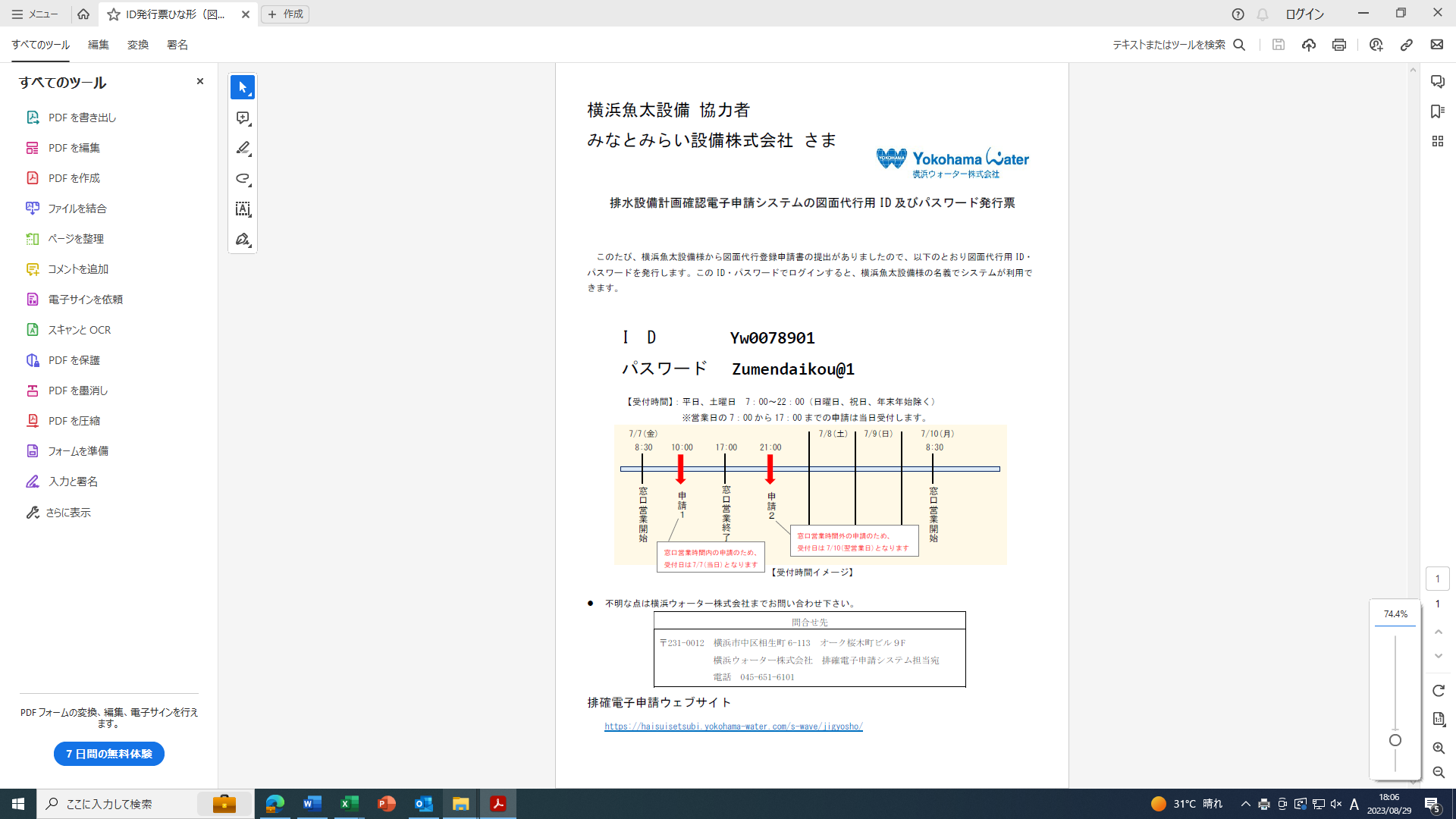 図　図面代行用ID・Pass発行票イメージNo協力者名登録内容（いずれかに〇）設定パスワード排水設備指定番号備考１新規登録 ・ 登録削除２新規登録 ・ 登録削除３新規登録 ・ 登録削除４新規登録 ・ 登録削除５新規登録 ・ 登録削除６新規登録 ・ 登録削除７新規登録 ・ 登録削除８新規登録 ・ 登録削除